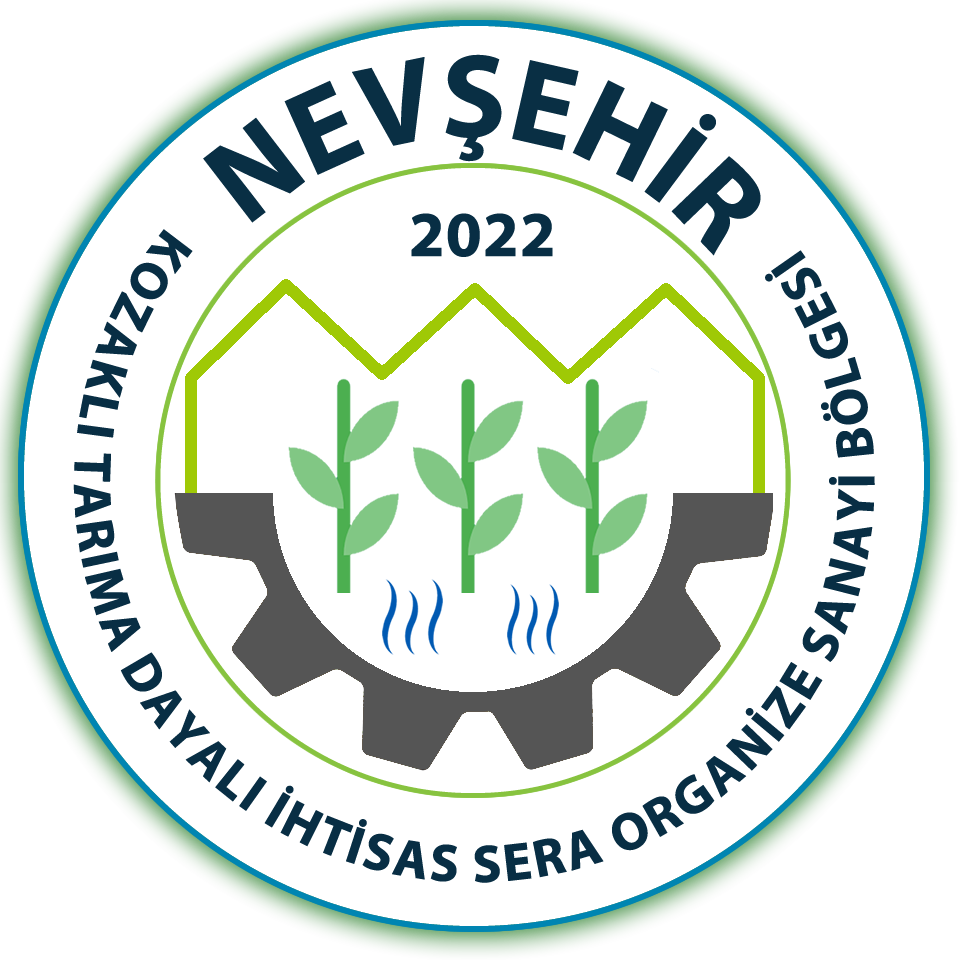 Nevşehir Kozaklı Tarıma Dayalı İhtisas ( Jeotermal Kaynaklı Sera) Organize Sanayi Bölge MüdürlüğüSera Ve Sanayi Parsellerinin Tahsisi için İhale İlanı ZeyilnameBölüm A: İdari Şartname                                                                                                                                                           İdare Makamı Yetkilisi (Kaşe/İmza)MaddeZeyilname ÖncesiZeyilname Sonrası7            İsteklinin cirosunun 500.000.000,00 TL (BeşyüzmilyonTürkLirası)’den, taahhüt altında devam eden yapım işlerinin gerçekleştirilen kısmının veya bitirilen yapım işlerinin parasal tutarının ise yine 500.000.000,00 TL (BeşyüzmilyonTürkLirası)’den az olmaması gerekir. İdari Şartnamenin 7.maddesi i bendinde yer alan isteklinin cirosunun 500.000.000,00 TL’den az olmamasını içeren madde kaldırılmıştır.